Муниципальное дошкольное образовательное автономное учреждение центр развития ребенка – детский сад «Фантазия»Технологическая картанепосредственной образовательной деятельности по речевому развитиюна тему: «Жалобная Книга природы»для детей старшего дошкольного возраста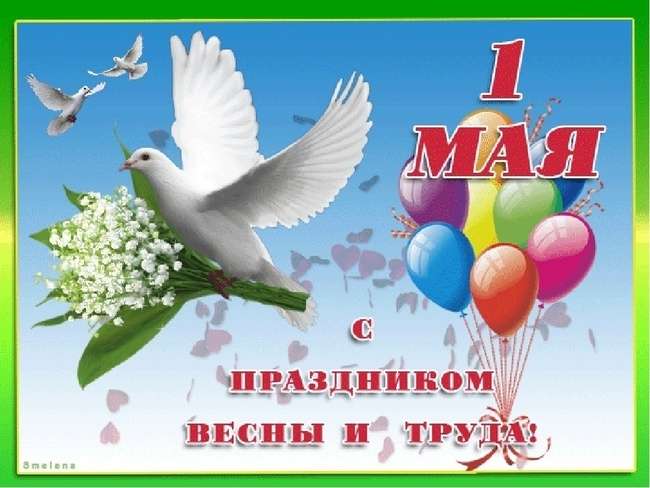 2020 годг. Пыть-ЯхТема: «Жалобная Книга природы»Цель:   объединить различные виды деятельности детей в целостный педагогический процесс, направленный на формирование у воспитанников основ экологической культуры.Задачи:Образовательные:формировать первоначальные умения и навыки экологически грамотного и безопасного для природы и для самого ребенка поведения; расширять и систематизировать знания детей о природе; формировать у детей желание знать правила поведения в лесу и выполнять их. обобщить представления детей об элементарных предметных понятиях: «природа», Развивающие: развивать представления о том, как действия людей вредят природе;  развивать речь, наблюдательность, мыслительную активность, умение высказывать и обосновывать свои суждения;развивать слуховое и зрительное внимание, воображение, память, логическое мышление; развивать у детей исследовательскую активность, умение организовать эксперимент и получить результат; развивать умственные операции: сравнение, обобщение, способность анализировать.Воспитательные: 	формировать эмоциональное положительное отношение к окружающему миру и природе;воспитывать бережное отношение к природе, любознательность, стремление заботиться об окружающей среде, вносить свой посильный вклад в дело предупреждения гибели нашей планеты;воспитывать умение радоваться собственными достигнутыми результатами и результатами своих товарищей;  воспитывать самостоятельность в выполнении задания.Интеграция образовательных областей (условные обозначения): речевое развитие,  познавательное развитие, социально – коммуникативное развитие,  художественно-эстетическое развитие, физическое развитие.Формы: групповая, подгрупповая.Оборудование:  ноутбук, мультимедийный  проектор, колонки, музыка, звукозаписи, Методы и приемы:Словесный: прием психологического настроя «Психологическая разминка»; эмоциональная окраска голоса;  проблемные вопросы; проблемные ситуации, исследовательские ситуации, художественное слово; положительное подкрепление (похвала, одобрение), педагогическая оценка.Наглядный: просмотр слайдовой  презентации; схема – числовая лесенка.Практический: коммуникативное регулирование деятельности; решение проблемных ситуаций, эксперимент, Игровой: чтение стихотворения; динамические паузы; игра с палочками Кюизенера;  гимнастика для глаз.Оборудование центров активности:Центр 1: стаканчики, воронки, ватные диски, салфетки, песок, грунтЦентр 2: палочки Кюизенера, схема – числовая лесенка, макет муравейника, набор «Насекомые», ватманЦентр 3: экологические знаки, картонные круги красного и зеленого цветов, липучки, прищепки.Используемые интернет-ресурсы:https://nsportal.ru/detskiy-sad/okruzhayushchiy-mir/2019/10/03/proekt-zhalobnaya-kniga-prirodyhttps://nsportal.ru/detskiy-sad/raznoe/2013/01/31/poznavatelnyy-proekt-zhalobnaya-kniga-prirodyЭтапыВремяДеятельность педагогаДеятельность ребёнкаРППСВводная частьОрганизационный момент2 минуты - Ребята, я думаю,  вы согласитесь со мной,  что каждый новый день надо начинать с хорошего настроения.  Чтобы настроение было хорошим, возьмемся за руки, улыбнемся, передадим друг другу искорку тепла и любви.Давайте поздороваемся.Психологическая разминка.Есть хорошая примета Всем с утра дарить приветыВстанем рядышком, по кругу,Скажем «Здравствуйте!» друг другу.Нам здороваться не лень:Всем «Привет!» и «Добрый день!»;Если каждый улыбнётся —Утро доброе начнётся.— ДОБРОЕ УТРО! - Дети,  я предлагаю сегодня  отправиться в мир природы. Согласны? Как вы думаете, что такое природа?  Природа - это всё то, что нас окружает и не создано руками человека. - Что человек берёт у природы? - - Как нужно вести себя на природе, расскажет нам Тарас.Нельзя рвать цветы, топтать траву,Нельзя обрывать с деревьев листву.В лесу ходить лишь по тропинке,Не мять зеленую былинку,Животных надо охранять,Да гнезда птиц не разорять. - Готовы отправиться в путешествие в мир природы? Давайте попросим ветерок помочь нам. Возьмитесь за руки, закройте глаза и дружно скажем:        Ветерок подуй сильней, унеси нас в лес скорей.  (На экране видео с сопровождением звуков природы)Посмотрите, ребята, мы с вами в лесу. Давайте пойдём по тропинке и полюбуемся красотой леса.Темным лесом и зелёным лугомМы шагаем друг за другом,Чтоб цветы нам не помять,Будем ноги поднимать.Тёплый ветер нежно гладит,Лес шумит густой листвой,Кедр нам хочет низко поклониться,Ель качает головой,А кудрявая березкаПровожает всех ребят.До свидания, сад любимый,Мы уходим в лес гулять.Дети делают кругвыполняют движения и сопровождают действия текстомДети здороваются.Дети отвечаютРебенок читает стихотворениеДети берутся за руки, проговаривают текстДети берутся за руки, шагают друг за другом, проговаривают текстСлайд 1Вводная частьОрганизационный момент2 минуты - Ребята, я думаю,  вы согласитесь со мной,  что каждый новый день надо начинать с хорошего настроения.  Чтобы настроение было хорошим, возьмемся за руки, улыбнемся, передадим друг другу искорку тепла и любви.Давайте поздороваемся.Психологическая разминка.Есть хорошая примета Всем с утра дарить приветыВстанем рядышком, по кругу,Скажем «Здравствуйте!» друг другу.Нам здороваться не лень:Всем «Привет!» и «Добрый день!»;Если каждый улыбнётся —Утро доброе начнётся.— ДОБРОЕ УТРО! - Дети,  я предлагаю сегодня  отправиться в мир природы. Согласны? Как вы думаете, что такое природа?  Природа - это всё то, что нас окружает и не создано руками человека. - Что человек берёт у природы? - - Как нужно вести себя на природе, расскажет нам Тарас.Нельзя рвать цветы, топтать траву,Нельзя обрывать с деревьев листву.В лесу ходить лишь по тропинке,Не мять зеленую былинку,Животных надо охранять,Да гнезда птиц не разорять. - Готовы отправиться в путешествие в мир природы? Давайте попросим ветерок помочь нам. Возьмитесь за руки, закройте глаза и дружно скажем:        Ветерок подуй сильней, унеси нас в лес скорей.  (На экране видео с сопровождением звуков природы)Посмотрите, ребята, мы с вами в лесу. Давайте пойдём по тропинке и полюбуемся красотой леса.Темным лесом и зелёным лугомМы шагаем друг за другом,Чтоб цветы нам не помять,Будем ноги поднимать.Тёплый ветер нежно гладит,Лес шумит густой листвой,Кедр нам хочет низко поклониться,Ель качает головой,А кудрявая березкаПровожает всех ребят.До свидания, сад любимый,Мы уходим в лес гулять.Дети делают кругвыполняют движения и сопровождают действия текстомДети здороваются.Дети отвечаютРебенок читает стихотворениеДети берутся за руки, проговаривают текстДети берутся за руки, шагают друг за другом, проговаривают текстВеерНоутбук, мультимедийный  проектор, аудиозапись, видеозаписьОсновная частьАктуализация знаний Проектирование решений проблемной ситуации7 минут (Звучит сигнал SOS, на экране появляется жалобная книга природы, с голосовым сопровождением ) Много жалоб накопилосьУ природы на людей.Воды речек замутились,Пересох в лесу ручей.Стали чахнуть липы, клёныНа обочинах дорог.Скоро свои птичьи трелиСоловей нам не споёт. - Ребята что случилось? Чей это голос?На кого жалуется природа в жалобной книге?Люди часто ведут себя неправильно в природе и не осторожно наносят ей вред. И все свои жалобы природа собрала в этой книге. Сейчас она обращается к нам потому, что кто-то нуждается в помощи.(на экране видео красивой чистой реки) (читает стихотворение ребенок)Бежит она, струиться,Сверкает и журчит…Зарю встречая, птицыКружатся у реки.Щебечут над волною,Их песенка звонка:Ой, небо голубое!Ой, реченька-река!Среди полей и лесов,  окружённая травами да кустарниками, текла речка - чистая и прозрачная, со студёной водой. - Но, случилась однажды такая история. Собрались вместе обитатели реки, а узнать друг друга не могут.(на экране появляются две рыбки: КРАСНАЯ и ЖЕЛТАЯ)КРАСНАЯ:На берегу нашей речки построили завод и провели к воде две трубы. Одна берёт на завод чистую воду, а другая сливает в неё грязную. Вот стала я от сточных вод красной. ЖЕЛТАЯЖила я на мелководье: плескалась, играла с подружками. Но вот прошёл сильный дождь. Ручей с берега принёс мутный поток. Чего только в нём не было: и консервные банки и отходы. Вот и пожелтела наша заводь. - Что же рыбкам  дальше делать? Как жить? Правильно, помочь природе и рыбкам. Очистить воду.Что бы очистить воду нам нужно провести опыт по очистке воды. Где мы можем проводить опыты? (в лаборатории). Где же она у нас находится?   Пройдём в нашу лабораторию и очистим воду.    (повторить правила работы в лаборатории)   Опыт - Как мы можем очистить воду? Чем мы очищаем воду дома? Есть ли у кого-то дома фильтр для очистки воды? Сейчас мы попробуем сделать фильтр сами.Сначала давайте приготовим воду: добавим в неё песка, земли. Какой стала вода? (Мутной, грязной, в ней плавают частицы земли, песка.)Теперь нам надо очистить воду от загрязняющих её частиц,   поставить барьер для них. Давайте положим в воронку вату, обёрнутую несколько раз бинтом.Делаем этот опыт дважды, после двух раз вода практически чистая. - Помогли мы нашим рыбкам? Чем? Всем нужна чистая вода, так как вода - это источник жизни.  - У хантов существует легенда, что нельзя кидать в воду камни, потому что можно потерять зрение.Физкультминутка с видео сопровождением «Капельки»Дети садятся на модулиОтветы детейДети садятся на стульяОтветы детейДети выполняют движения, согласно текстуОтветы детейОтветы детейПрезентацияСлайд 2Слайд 3Слайд 4Слайд 5Слайд 6Слайд 7Звукозапись, видеозапись, колонкиUg_k_ya_ushi«Открытие» детьми новых знаний,  способа действий8 минут(Звучит сигнал SOS. Переворачивается листок книги, на нем разрушенный муравейник и звучит голос)Ой, беда, беда, бедаПропала муравьиная  нора,На муравейник кто-то наступил,Потом камнями завалил! – Ребята, давайте подойдем к нашему муравейнику,    Муравьям поможем, камни снова на тропинку сложим.(дети берут камни – палочки Кюизеера, выкладывают по схеме «дорожку»)– Как я рада за вас, ребята. Вы помогли муравьям восстановить их домик.(Звучит сигнал SOS. Переворачивается листок книги На экране лесная опушка, заваленная мусором. Звучит голос)          Люди на природе отдыхали,          Веселились, загорали.          И не думая, бросали          И обертки от конфет,          И разорванный пакет,          И коробочки от сока,          От банана кожуру,          От орехов скорлупу.  - Будут ли в таком грязном лесу жить животные, птицы? - Много ли мусора у нас в городе, на вашей улице? - Почему вокруг много мусора? - Как вы поступаете с обёрткой от съеденной шоколадки или с пустой бутылкой из-под воды? - Ребята, а что может произойти с мусором, если его не убрать?Правильно,  он  будет скапливаться! Разрушать природу! Может загореться на солнце!  Нужно приучить себя к сбору мусора, а еще лучше – раздельному. В нашем городе  уже практикуется раздельный сбор. Вы, наверное, видели, что в местах сбора мусора стоят разные контейнеры для раздельного сбора.Дидактическая игра   «Сортировка мусора» с элементами  гимнастики для глаз.- Чтобы в дело шли отходы для спасения природы, вам всем было задано домашнее задание, сделать поделки из бросового материала. Мы этими поделками оформили «Уголок памяти», посвященный Дню Победы.Дети сортируют мусорДети выполняют гимнастику для глаз Дети рассказывают из какого материала сделаны их поделки.ВыставкаОсмысление(итог)Создание ситуации успеха. Проговаривание детьми условий, которые позволили достигнуть цели.2 минуты  (Звучит сигнал SOS. Переворачивается листок, на экране экологические знаки)Прошу вас, ребята, помогите!Знаки в лесу вы разместите!Что можно делать, что нельзя.Помогите мне, друзья! (на красный фон приклеивают запрещающие знаки, на зеленый – разрешающие)(Звучит сигнал SOS. Переворачивается листок, на экране чистый лист) - Как вы думаете, почему листок чистый?(Книга закрывается, на обложке улыбающийся смайлик и мешочек с подарками) - Посмотрите, как рада Книга, что закончились жалобы в лесу. В благодарность за  помощь дарит вам значки «Юный эколог». - Кого называют экологом?- Юные экологи, все жалобы мы устранили и с чистой совестью можем возвращаться в наш любимый сад.Знают все взрослые, знают все детиЧто вместе с нами живут на планетеПтицы и звери, леса, много рек,И доверяют тебе человек.Ты – самый умный, а значит в ответеЗа все живое, что есть на планете.Дети рассматривают и обсуждают знакиДети отвечают на вопросыДети идут друг за другом, проговаривают текст и сопровождают действиямиИнтерактивная доска, ТСОСлайд Рефлексия1 минута - Ребята,  давайте закрепим все правила и поиграем в игру: на хороший поступок – хлопаем,  на плохой – топаем.Дидактическая игра «Если я приду в лесок».Если я приду в лесок и сорву ромашку?Если съем я пирожок и выброшу бумажку?Если хлебушка кусок на пеньке оставлю?Если ветку подвяжу, колышек поставлю?Если разведу костер, а тушить не буду?Если сильно насорю и убрать забуду?Если мусор уберу, банку закопаю?Я люблю свою природу, я ей помогаю!            Я думаю, что после сегодняшней нашей встречи вы не только не будете нарушать правила поведения в природе, но и научите этому других.Дети отвечают на вопросы